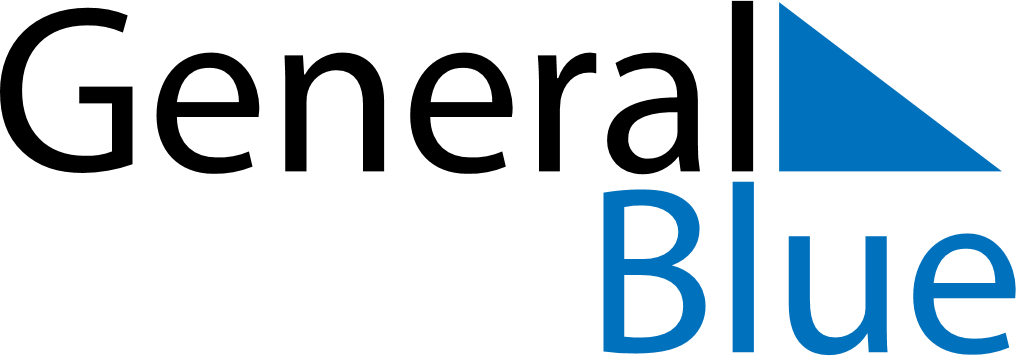 August 2026August 2026August 2026August 2026South KoreaSouth KoreaSouth KoreaSundayMondayTuesdayWednesdayThursdayFridayFridaySaturday123456778910111213141415Liberation Day161718192021212223242526272828293031